Z A P I S N I Ko obrani doktorske disertacije pristupnika/ice       održane dana      . godine na Prehrambeno-tehnološkom fakultetu Osijek, Franje Kuhača 20, u vijećnici Fakulteta, s početkom u      sati.Predsjednik Povjerenstva za obranu doktorske disertacije       otvara postupak obrane i priopćava nazočnima da će danas pristupnik/ca       , zaposlen/a       , braniti doktorsku disertaciju pod naslovom:Predsjednik Povjerenstva utvrđuje da je nakon propisanog i provedenog postupka prijave, usvajanja i javne obrane teme kao i ocjene doktorske disertacije o ovoj javnoj obrani obaviještena javnost u skladu s odredbama Statuta Fakulteta, čime su se stekle pretpostavke za javnu obranu doktorske disertacije.Pristupnik/ca       je položio/la sve ispite i odradio/la sve propisane vježbe na poslijediplomskom sveučilišnom studiju Prehrambena tehnologija i nutricionizam, smjer Nutricionizam  te je pokrenuo/la postupak prijave i obrane doktorske disertacije prijavivši dana      . godine temu pod naslovom: „     “, iz znanstvenog područja Biotehničkih znanosti, znanstvenog polja Nutricionizam.  Fakultetsko vijeće Prehrambeno-tehnološkog fakulteta Osijek je na svojoj      . redovitoj sjednici u akademskoj      . godini, održanoj dana      . godine, prihvatilo temu pod naslovom „     “, imenovalo mentora      , komentora       te Povjerenstvo za prihvaćanje teme doktorske disertacije u sastavu:Javna obrana teme doktorske disertacije održana je dana      . godine na Prehrambeno-tehnološkom fakultetu Osijek pred članovima Povjerenstva za stjecanje doktorata znanosti i Povjerenstvom za prihvaćanjem teme doktorske disertacije. Izvješće Povjerenstva za prihvaćanje teme, kao i pozitivna ocjena teme doktorske disertacije Pristupnika/ce prihvaćeni su na      . redovitoj sjednici Fakultetskog vijeća u akademskoj      . godini, održanoj dana      . godine.Na      . redovitoj sjednici u akademskoj      . godini, održanoj dana      . godine imenovano je Povjerenstvo za ocjenu doktorske disertacije u sljedećem sastavu:Izvješće Povjerenstva za ocjenu doktorske disertacije pristupnika      , kao i pozitivna ocjena iste, usvojeni su na      . redovitoj sjednici Fakultetskog vijeća u akademskoj      . godini, održanoj dana      . godine.Na istoj sjednici je imenovano Povjerenstvo za obranu doktorske disertacije također u istom sastavu kao i za ocjenu doktorske disertacije.Temeljem navedenog utvrđen je datum obrane doktorske disertacije dana      . s početkom u       sati u vijećnici Fakulteta, Kuhačeva 20.Prije obrane član Povjerenstva       iznosi kratki životopis Pristupnika/ce.Član Povjerenstva       iznosi ocjenu doktorske disertacije.Predsjednik Povjerenstva poziva Pristupnika/cu da izloži sadržaj doktorske disertacije i napominje da se izlaganje neće prekidati te da može trajati najviše 60 minuta.Izlaganje Pristupnika/ce započinje u       sati, a završava u       sati.Nakon toga svi članovi Povjerenstva, po redu kojeg je odredio predsjednik Povjerenstva, iznose svoje mišljenje i postavljaju pitanja koja se odnose na doktorsku disertaciju i na njeno šire područje.Postavljena pitanja prilažu se ovom Zapisniku i čine njegov sastavni dio. Nakon vijećanja Predsjednik Povjerenstva u       sati objavljuje odluku Povjerenstva da je Pristupnik/ca uspješno obranio/la doktorsku disertaciju.Na temelju zakonskih odredbi Povjerenstvo za ocjenu doktorske disertacije donosi jednoglasno ovuO  D  L  U  K  UPristupnik/ca       uspješno je obranio/la doktorsku disertaciju pod naslovom:te je time stekao/la pravo na akademski  stupanjd o k t o r a/ d o k t o r i c e   z n a n o s t iiz znanstvenog područja Biotehničkih znanosti, znanstvenog  polja nutricionizamkao i sva prava koja mu po propisima pripadaju.O b r a z l o ž e n j eObrana doktorske disertacije održana je      . godine na Prehrambeno-tehnološkom fakultetu Osijek, Franje Kuhača 20 u vijećnici Fakulteta, s pristupnikom/com      .Pristupniku/ici su bila postavljena pitanja iz polja doktorske disertacije i njenog šireg područja. Ova Odluka će biti dostavljena Rektoru Sveučilišta Josipa Jurja Strossmayera u Osijeku glede promoviranja Pristupnika/ice u doktora znanosti.  Dovršeno u       sati.ČLANOVI POVJERENSTVA:	                                                     	     	        PREDSJEDNIK POVJERENSTVA: ________________________                                           	   	     _____________________________________________________Pristupnik      Pitanja:       ,Osijek,      			        	                   		____________________________				                                                         Zvanje, ime i prezimePristupnik      Pitanja:       ,Osijek,      			        	                   		____________________________				                                                         Zvanje, ime i prezimePristupnik      Pitanja:       ,Osijek,      			        	                   		____________________________				                                                         Zvanje, ime i prezimeŽ I V O T O P I SSažetak doktorske disertacije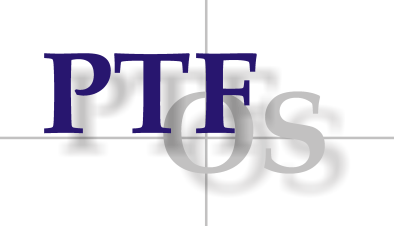 SVEUČILIŠTE JOSIPA JURJA STROSSMAYERA  U OSIJEKUPREHRAMBENO-TEHNOLOŠKI FAKULTET OSIJEKPoslijediplomski sveučilišni studij Prehrambena tehnologija i nutricionizamSmjer: NutricionizamTitula, ime i prezimeUstanovaFunkcija u Povjerenstvu1.      predsjednik2.      član3.      član4.      zamjena članaTitula, ime i prezimeUstanovaFunkcija u Povjerenstvu1.      predsjednik2.      član3.      član4.      zamjena člana